Attachment 2: HPV Quarterly Reports Satisfaction Survey Screen Shots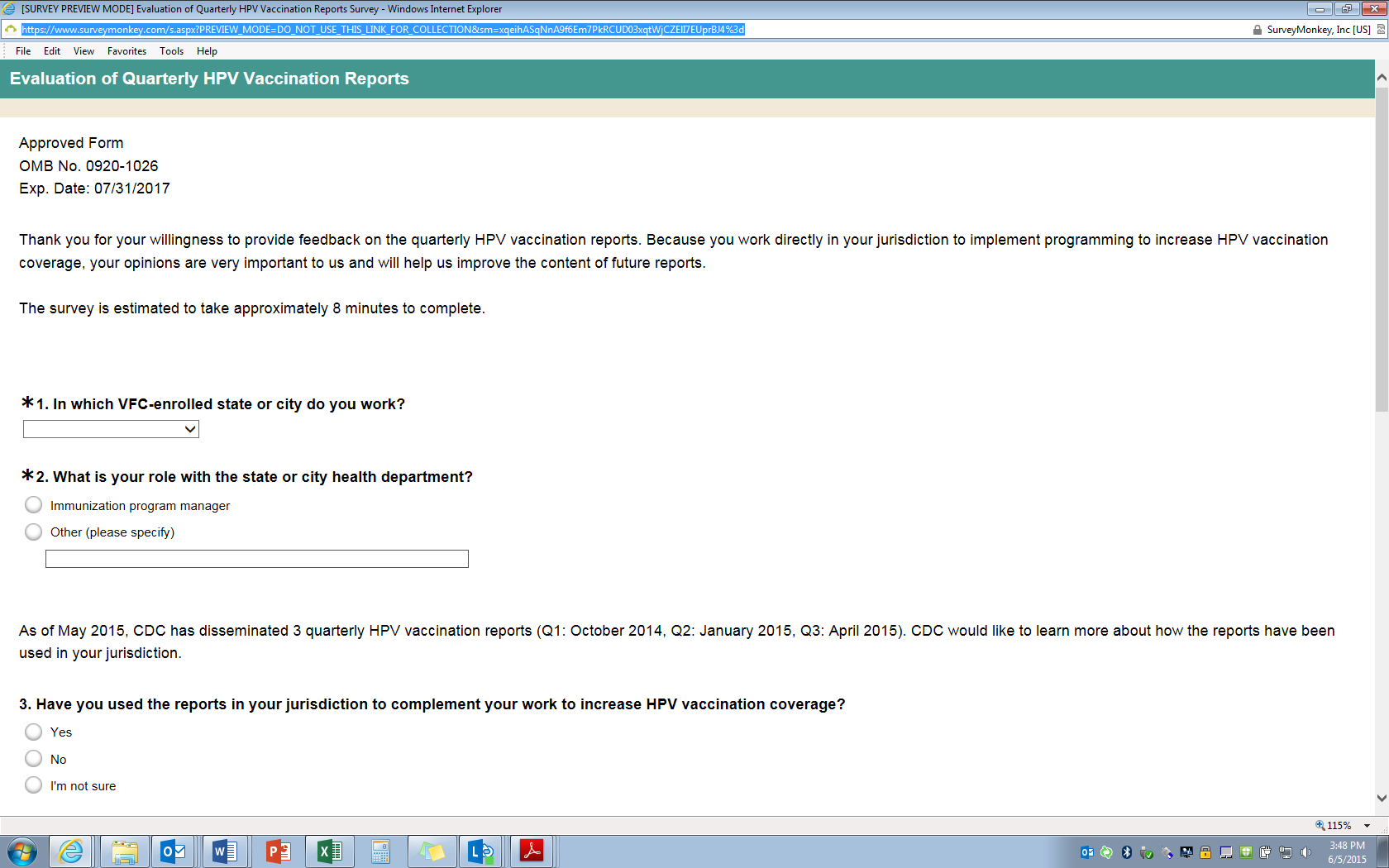 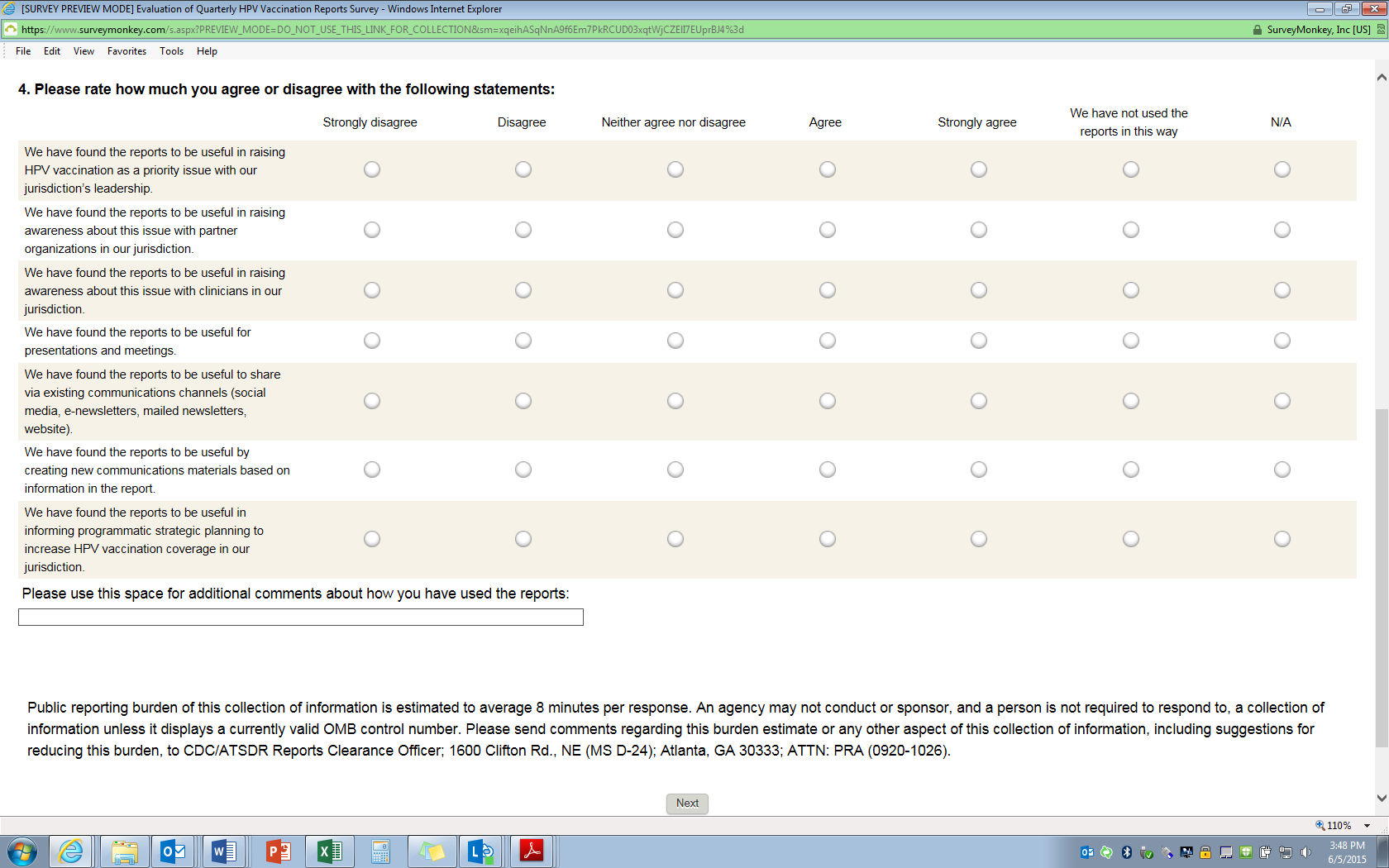 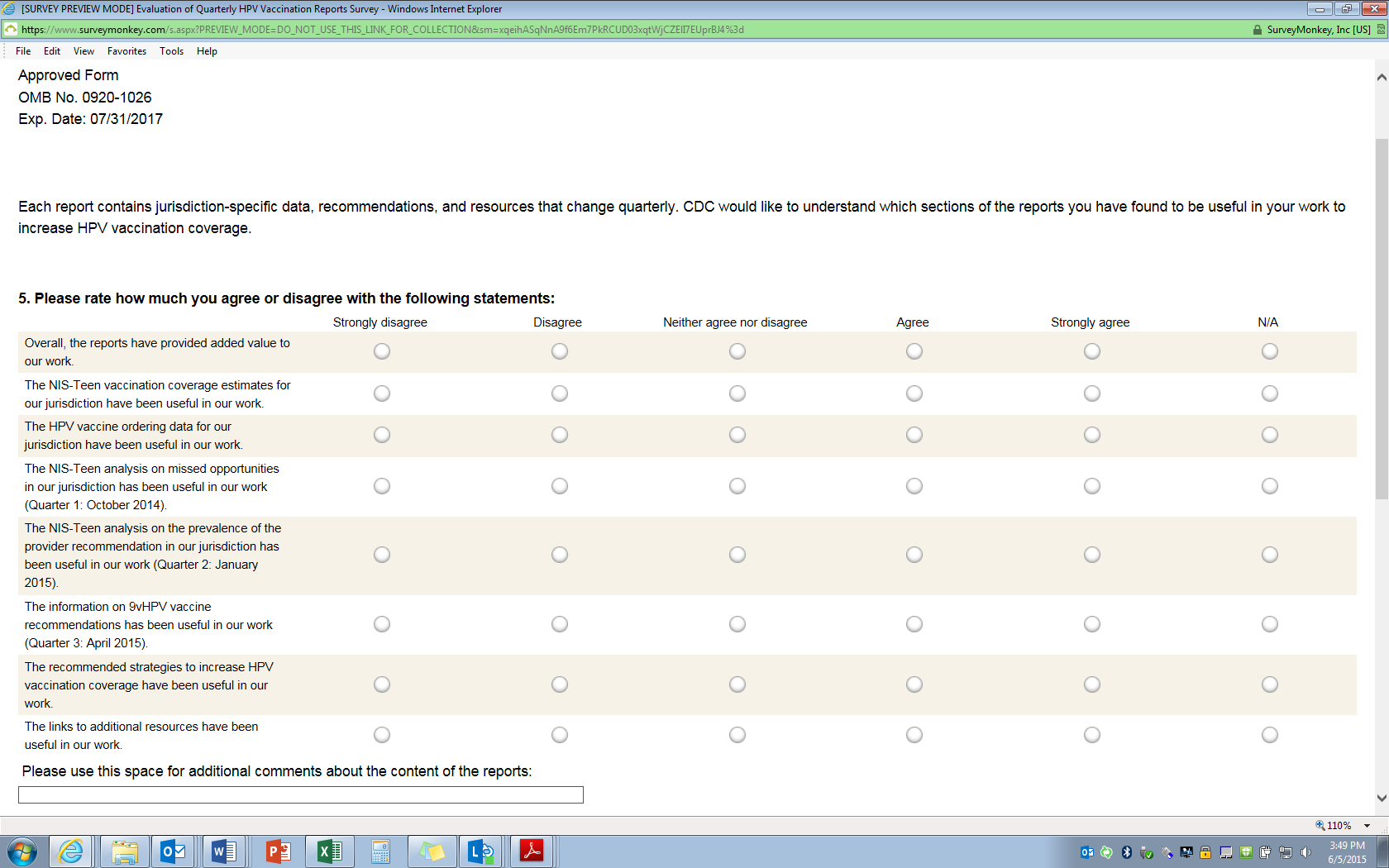 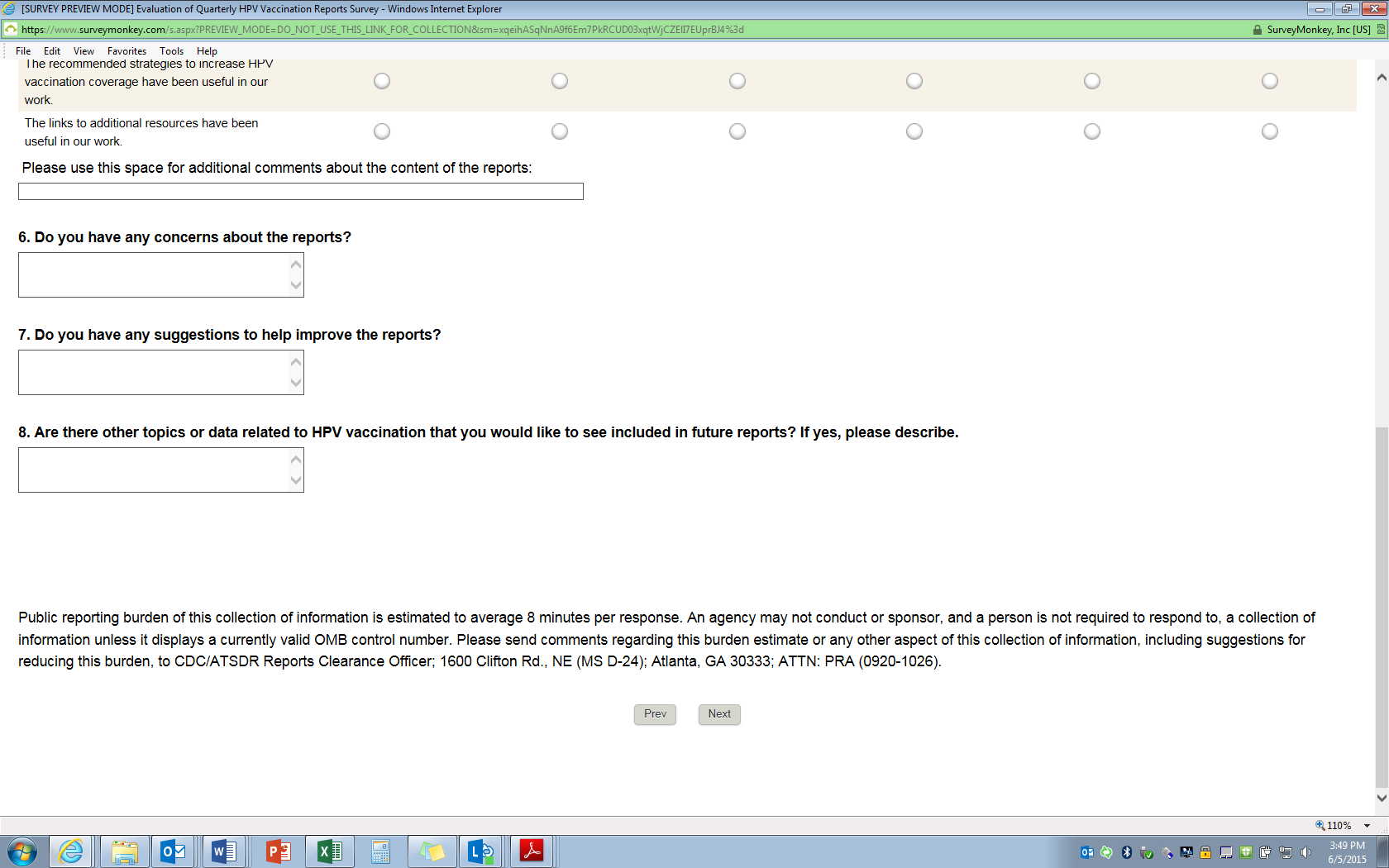 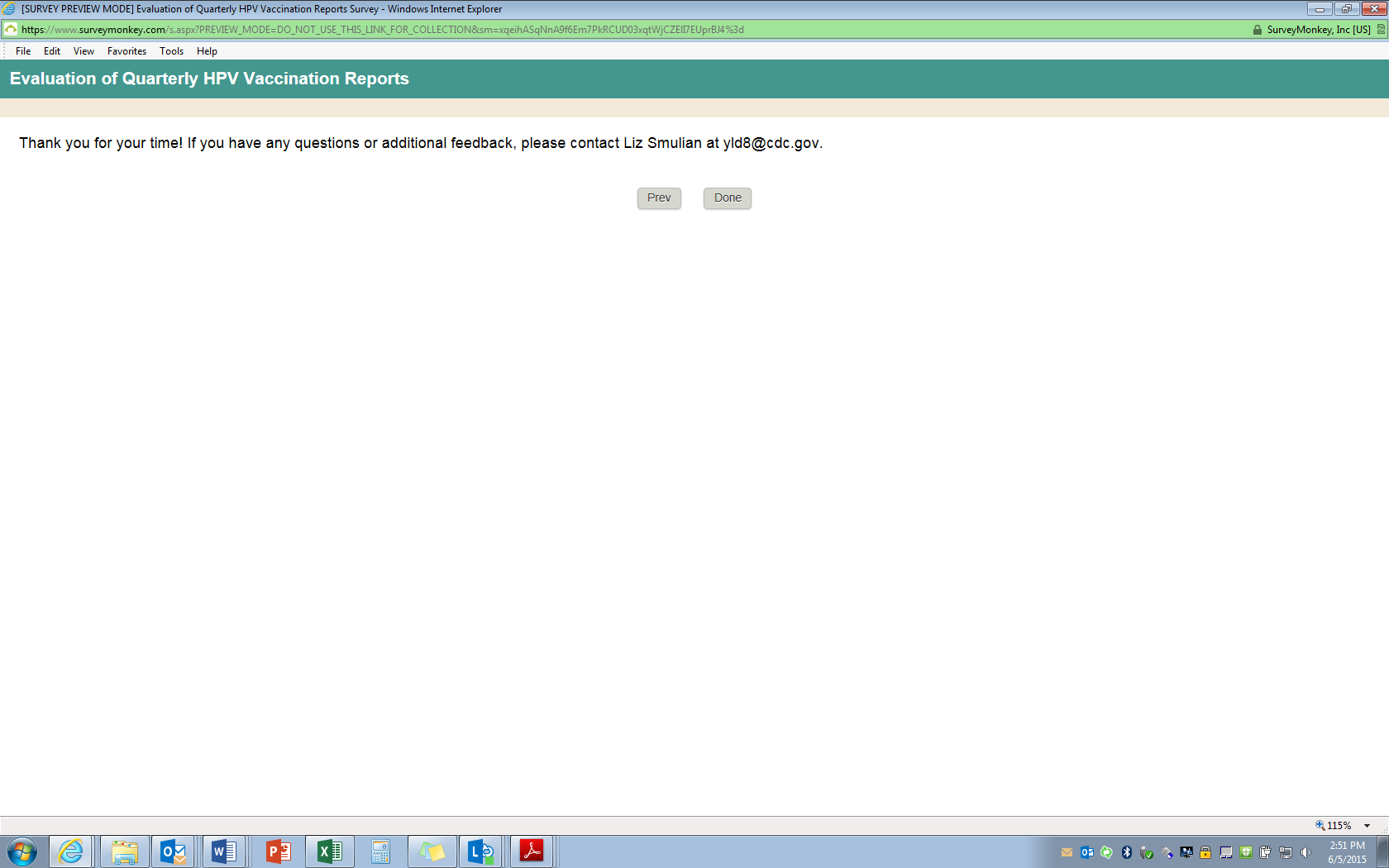 